InvestimentosMartín FernandezEmpate com Chivas dá Libertadores ao Inter, que tem 11 atletas com salário de R$ 200 mil ou mais O Internacional está muito perto de conquistar sua segunda Taça Libertadores. Precisa apenas de um empate contra o Chivas Guadalajara hoje, às 21h50, no Beira-Rio. O time venceu todos as partidas em seu estádio nesta edição da competição.Mas muito mais do que a campanha perfeita diante de sua torcida, o que levou o time gaúcho à segunda final do torneio em quatro anos foi o alto investimento feito pelo clube nos últimos anos.Pelo menos 11 atletas do Inter recebem salários mensais de R$ 200 mil ou mais, segundo a Folha apurou: Abbondanzieri, Bolívar, Índio, Kléber, Guiñazu, Tinga, D'Alessandro, Andrezinho, Rafael Sobis, Alecsandro e Edu. Um time inteiro.Desde 2006, quando conquistou a América pela primeira vez, o Inter quase duplicou seus gastos com futebol. Só no ano passado, gastou R$ 127,7 milhões.Ficou atrás apenas do Corinthians (R$ 133,5 milhões), que torra cerca de R$ 15 milhões por ano com Ronaldo.A face perdulária do Inter ficou mais evidente neste ano, quando o clube virou um campeão de leilões.Flamengo e Palmeiras falaram em contratar Rafael Sobis, que preferiu voltar do Al Jazira (Emirados Árabes) para o Internacional.O volante Tinga, quatro anos de Borussia Dortmund, tinha, segundo as palavras do empresário Tadeu Oliveira, "uma ótima proposta do Fluminense". Mas escolheu regressar ao Beira-Rio.O Inter também quase ganhou a corrida por Luiz Felipe Scolari. Mas o técnico preferiu não trabalhar no rival do Grêmio e desembarcou no Palmeiras após a Copa-2010.No começo do ano, contratou o veterano e caro goleiro Roberto Carlos "Pato" Abbondanzieri, 37 (completa 38 amanhã), multicampeão com o Boca Juniors.O desempenho do arqueiro no primeiro semestre não agradou e, na janela de transferências do meio do ano, o Inter repatriou Renan.Criado no Inter, o argentino estava no espanhol Xerez.Lauro, titular até o fim de 2009, é hoje terceiro goleiro.O Inter foi, ao lado do Atlético-MG, o clube que mais investiu durante a interrupção do Brasileiro para a disputa da Copa do Mundo.Também por isso, o time que vai a campo hoje é bem diferente daquele que bateu o Emelec por 2 a 1, no dia 23 de fevereiro, no Beira-Rio, na estreia na Libertadores.A começar pelo técnico.Caiu o uruguaio Jorge Fossati, chegou Celso Roth.O esquema tático mudou do 3-5-2 para o 4-4-2 e apenas seis jogadores titulares continuam nessa condição: Nei, Bolívar, Sandro, Guiñazu, Kléber e Alecsandro. Clube conta com as vendas para fechar as contasPara manter esse estilo agressivo de contratar, o Internacional precisa vender.E faz isso como nenhuma outra equipe no Brasil.Entre 2003 e 2009, o clube vermelho arrecadou R$ 311,4 milhões com a transferência de jogadores para o exterior, segundo a consultoria Crowe Horwath RCS. A diferença é de quase R$ 80 milhões para o segundo colocado desse ranking, o São Paulo, que somou R$ 232,2 milhões.O time gaúcho faturou mais no período do que a soma de Corinthians e Santos.A venda de atletas virou, desde o início da era dos pontos corridos (2003), a maior fonte de receitas do Inter.No ano passado, o clube engordou os seus cofres em R$ 60 milhões graças às vendas do atacante Nilmar (a quem já havia vendido para o francês Lyon seis anos atrás), do meia Alex e dos volantes Magrão e Edinho."Nós não enganamos o torcedor dizendo que não vamos vender ninguém", costuma dizer o vice de futebol Fernando Carvalho, que comanda todas as negociações.Dirigentes do Inter dizem abertamente que, para a conta fechar no final do ano, pelo menos dois jogadores precisam ser vendidos.Não há distinção de idade ou posição. Só neste ano, quatro jogadores que atuaram na Libertadores já saíram. O meia Thiago Humberto e o atacante Kléber Pereira foram para o Vitória -sem lucro para o clube gaúcho.Já com as vendas do zagueiro Danilo Silva, para o Dínamo de Kiev, e do atacante Walter para o Porto, o Inter conseguiu arrecadar cerca de R$ 10 milhões. O próximo a sair é o volante Sandro, já negociado com o inglês Tottenham por R$ 18 milhões.Taison, Kléber e o argentino D'Alessandro também já receberam propostas para deixar a equipe.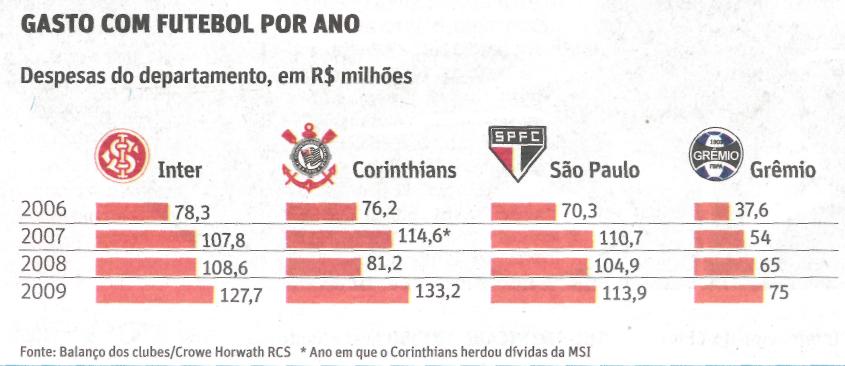 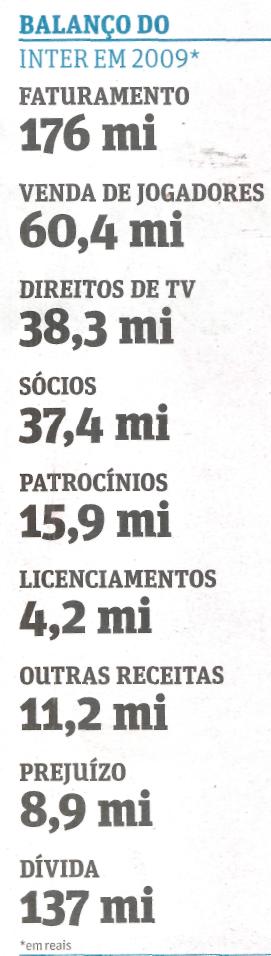 Fonte: Folha de S. Paulo, São Paulo, 18 ago. 2010, Esporte, p. D2.